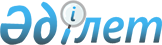 О проекте Закона Республики Казахстан "О внесении изменений и дополнений в некоторые законодательные акты Республики Казахстан по вопросам валютного регулирования и валютного контроля"Постановление Правительства Республики Казахстан от 28 декабря 2017 года № 896
      Правительство Республики Казахстан ПОСТАНОВЛЯЕТ:
      внести на рассмотрение Мажилиса Парламента Республики Казахстан проект Закона Республики Казахстан "О внесении изменений и дополнений в некоторые законодательные акты Республики Казахстан по вопросам валютного регулирования и валютного контроля". ЗАКОН
РЕСПУБЛИКИ КАЗАХСТАН О внесении изменений и дополнений в некоторые законодательные акты Республики Казахстан по вопросам валютного регулирования и валютного контроля
      Статья 1. Внести изменения и дополнения в следующие законодательные акты Республики Казахстан:
      1. В Кодекс Республики Казахстан об административных правонарушениях от 5 июля 2014 года (Ведомости Парламента Республики Казахстан, 2014 г., № 18-I, 18-II, ст. 92; № 21, ст. 122; № 23, ст. 143; № 24, ст. 145, 146; 2015 г., № 1, ст. 2; № 2, ст. 6; № 7, ст. 33; № 8, ст. 44, 45; № 9, ст. 46; № 10, ст. 48; № 11, ст. 52; № 14, ст. 71; № 15, ст. 78; № 16, ст. 79; № 19-I, ст. 101; № 19-II, ст. 102, 103, 105; № 20-IV, ст. 113; № 20-VII, ст. 115; № 21-I, ст. 124, 125; № 21-II, ст. 130; № 21-III, ст. 137; № 22-I, ст. 140, 141, 143; № 22-II, ст. 144, 145, 148; № 22-III, ст. 149; № 22-V, ст. 152, 156, 158; № 22-VI, ст. 159; № 22-VII, ст. 161; № 23-I, cт. 166, 169; № 23-II, cт. 172; 2016 г., № 1, ст. 4; № 2, ст. 9; № 6, ст. 45; № 7-І, ст. 49, 50; № 7-II, ст. 53, 57; № 8-І, ст. 62, 65; № 8-II, ст. 66, 67, 68, 70, 72; № 12, ст. 87; № 22, ст. 116; № 23, ст. 118; № 24, ст. 124, 126, 131; 2017 г., № 1-2, ст. 2; № 9, ст. 17, 18, 21, 22; № 12, ст. 34; № 14, ст. 49, 50, 54, 55; № 16, ст. 56):
      1) статью 210 изложить в следующей редакции:
      "Статья 210. Проведение платежей и (или) переводов денег по валютным операциям без представления валютного договора в предусмотренном валютным законодательством Республики Казахстан порядке
      1. Проведение уполномоченным банком платежа и (или) перевода денег по валютной операции без представления валютного договора или валютного договора с присвоенным учетным номером, когда представление такого валютного договора является обязательным в соответствии с нормативными правовыми актами Национального Банка Республики Казахстан, –
      влечет предупреждение.
      2. Действие, предусмотренное частью первой настоящей статьи, совершенное повторно в течение года после наложения административного взыскания, –
      влечет штраф в размере пятидесяти месячных расчетных показателей.";
      2) статьи 217 и 218 изложить в следующей редакции:
      "Статья 217. Нарушение агентами валютного контроля порядка представления информации по валютным операциям клиентов
      1. Нарушение агентами валютного контроля сроков представления уведомления о проведенных клиентами платежах и (или) переводах денег по валютным операциям –
      влечет предупреждение. 
      2. Действие, предусмотренное частью первой настоящей статьи, совершенное повторно в течение года после наложения административного взыскания, –
      влечет штраф в размере пятнадцати месячных расчетных показателей.
      3. Представление агентами валютного контроля неполных либо недостоверных сведений в уведомлении о проведенных клиентами платежах и (или) переводах денег по валютным операциям клиентов –
      влечет предупреждение. 
      4. Действие, предусмотренное частью третьей настоящей статьи, совершенное повторно в течение года после наложения административного взыскания, –
      влечет штраф в размере пятнадцати месячных расчетных показателей.
      5. Нарушение агентами валютного контроля сроков представления информации по валютным договорам по экспорту или импорту, установленных нормативными правовыми актами Национального Банка Республики Казахстан, –
      влечет предупреждение. 
      6. Действие, предусмотренное частью пятой настоящей статьи, совершенное повторно в течение года после наложения административного взыскания, –
      влечет штраф в размере пятнадцати месячных расчетных показателей.
      7. Представление агентами валютного контроля неполных либо недостоверных сведений в информации по валютным договорам по экспорту или импорту, установленных нормативными правовыми актами Национального Банка Республики Казахстан, –
      влечет предупреждение. 
      8. Действие, предусмотренное частью седьмой настоящей статьи, совершенное повторно в течение года после наложения административного взыскания, –
      влечет штраф в размере пятнадцати месячных расчетных показателей.
      9. Нарушение агентами валютного контроля сроков представления информации по валютным договорам по движению капитала, установленных нормативными правовыми актами Национального Банка Республики Казахстан, –
      влечет предупреждение. 
      10. Действие, предусмотренное частью девятой настоящей статьи, совершенное повторно в течение года после наложения административного взыскания, –
      влечет штраф в размере пятнадцати месячных расчетных показателей.
      11. Представление агентами валютного контроля неполной либо недостоверной информации по валютным договорам по движению капитала, установленной нормативными правовыми актами Национального Банка Республики Казахстан, –
      влечет предупреждение. 
      12. Действие, предусмотренное частью одиннадцатой настоящей статьи, совершенное повторно в течение года после наложения административного взыскания, –
      влечет штраф в размере пятнадцати месячных расчетных показателей.
      Статья 218. Нарушение порядка представления отчетности для целей осуществления мониторинга источников спроса и предложения на внутреннем валютном рынке Республики Казахстан или отчетности о деятельности по организации обменных операций с наличной иностранной валютой 
      1. Нарушение уполномоченным банком или профессиональным участником рынка ценных бумаг, осуществляющим валютные операции по поручениям клиентов, срока представления отчетности для целей осуществления мониторинга источников спроса и предложения на внутреннем валютном рынке Республики Казахстан –
      влечет предупреждение.
      2. Действие, предусмотренное частью первой настоящей статьи, совершенное повторно в течение года после наложения административного взыскания, –
      влечет штраф в размере пятнадцати месячных расчетных показателей.
      3. Представление уполномоченным банком или профессиональным участником рынка ценных бумаг, осуществляющим валютные операции по поручениям клиентов, неполных либо недостоверных сведений в отчетности для целей осуществления мониторинга источников спроса и предложения на внутреннем валютном рынке Республики Казахстан, –
      влечет предупреждение.
      4. Действие, предусмотренное частью третьей настоящей статьи, совершенное повторно в течение года после наложения административного взыскания, –
      влечет штраф в размере пятнадцати месячных расчетных показателей.
      5. Нарушение уполномоченным банком или уполномоченной организацией срока представления отчетности о деятельности по организации обменных операций с наличной иностранной валютой –
      влечет предупреждение.
      6. Действие, предусмотренное частью пятой настоящей статьи, совершенное повторно в течение года после наложения административного взыскания, –
      влечет штраф в размере пятнадцати месячных расчетных показателей.
      7. Представление уполномоченным банком или уполномоченной организацией неполных либо недостоверных сведений в отчетности о деятельности по организации обменных операций с наличной иностранной валютой –
      влечет предупреждение.
      8. Действие, предусмотренное частью седьмой настоящей статьи, совершенное повторно в течение года после наложения административного взыскания, –
      влечет штраф в размере пятнадцати месячных расчетных показателей.";
      3) статьи 243 и 244 изложить в следующей редакции:
      "Статья 243. Нарушение порядка представления отчетности для целей мониторинга валютных операций филиалами (представительствами) иностранных нефинансовых организаций
      1. Нарушение филиалом (представительством) иностранной нефинансовой организации, осуществляющим деятельность в Республике Казахстан более одного года, срока представления отчетности об операциях с резидентами и нерезидентами, установленного нормативным правовым актом Национального Банка Республики Казахстан, –
      влечет предупреждение.
      2. Действие, предусмотренное частью первой настоящей статьи, совершенное повторно в течение года после наложения административного взыскания, –
      влечет штраф в размере десяти месячных расчетных показателей.
      3. Представление филиалом (представительством) иностранной нефинансовой организации, осуществляющим деятельность в Республике Казахстан более одного года, неполных либо недостоверных сведений в отчетности об операциях с резидентами и нерезидентами –
      влечет предупреждение.
      4. Действие, предусмотренное частью третьей настоящей статьи, совершенное повторно в течение года после наложения административного взыскания, –
      влечет штраф в размере десяти месячных расчетных показателей.
      Статья 244. Нарушение порядка получения учетного номера для валютного договора или представления информации и отчетности по валютным договорам с присвоенным учетным номером 
      1. Нарушение физическим лицом, индивидуальным предпринимателем или юридическим лицом срока обращения за присвоением валютному договору учетного номера в установленных валютным законодательством Республики Казахстан случаях –
      влечет предупреждение.
      2. Действие (бездействие), предусмотренное частью первой настоящей статьи, совершенное повторно в течение года после наложения административного взыскания, –
      влечет штраф на физических лиц в размере десяти, на субъектов малого предпринимательства или некоммерческие организации – в размере двадцати, на субъектов среднего предпринимательства – в размере пятидесяти, на субъектов крупного предпринимательства – в размере ста месячных расчетных показателей.
      3. Нарушение индивидуальным предпринимателем или юридическим лицом срока представления информации и документов, подтверждающих возникновение обстоятельств, которые влияют на сроки и (или) условия репатриации национальной и (или) иностранной валюты, –
      влечет предупреждение.
      4. Действие, предусмотренное частью третьей настоящей статьи, совершенное повторно в течение года после наложения административного взыскания, –
      влечет штраф на субъектов малого предпринимательства в размере двадцати, на субъектов среднего предпринимательства – в размере пятидесяти, на субъектов крупного предпринимательства – в размере ста месячных расчетных показателей.
      5. Нарушение физическим лицом, индивидуальным предпринимателем или юридическим лицом срока представления отчетности и (или) информации по валютному договору по движению капитала с присвоенным учетным номером или счету в иностранном банке в случаях, установленных в нормативном правовом акте Национального Банка Республики Казахстан, –
      влечет предупреждение.
      6. Действие, предусмотренное частью пятой настоящей статьи, совершенное повторно в течение года после наложения административного взыскания, –
      влечет штраф на физических лиц в размере пяти, на субъектов малого предпринимательства – в размере десяти, на субъектов среднего предпринимательства – в размере двадцати, на субъектов крупного предпринимательства – в размере сорока месячных расчетных показателей.
      7. Представление физическим лицом, индивидуальным предпринимателем или юридическим лицом неполной либо недостоверной отчетности по валютному договору по движению капитала с присвоенным учетным номером или счету в иностранном банке (за исключением физических лиц) –
      влечет предупреждение.
      8. Действие, предусмотренное частью седьмой настоящей статьи, совершенное повторно в течение года после наложения административного взыскания, –
      влечет штраф на физических лиц в размере пяти, на субъектов малого предпринимательства – в размере десяти, на субъектов среднего предпринимательства – в размере двадцати, на субъектов крупного предпринимательства – в размере сорока месячных расчетных показателей.
      Примечание.
      Под неполной отчетностью понимается отсутствие в отчетности по валютному договору показателей, требуемых к указанию.
      Под недостоверной отчетностью понимается указание в отчетности по валютному договору показателей, не соответствующих фактическим данным.";
      4) статьи 251 и 252 изложить в следующей редакции:
      "Статья 251. Невыполнение требования репатриации национальной и (или) иностранной валюты
      Невыполнение индивидуальным предпринимателем или юридическим лицом требования репатриации национальной и (или) иностранной валюты, совершенное в виде незачисления национальной и (или) иностранной валюты на банковские счета в уполномоченных банках:
      1) выручки в национальной и (или) иностранной валюте от экспорта;
      2) национальной и (или) иностранной валюты, переведенной резидентом в пользу нерезидента для осуществления расчетов по импорту, подлежащей возврату в связи с неисполнением или неполным исполнением нерезидентом обязательств, –
      влечет штраф в размере двадцати процентов от суммы незачисленной национальной и (или) иностранной валюты, но не более двух тысяч месячных расчетных показателей.
      Примечание.
      Ответственность за совершение правонарушений, предусмотренных настоящей статьей, наступает в случаях, когда после истечения срока репатриации сумма незачисленной национальной и (или) иностранной валюты превышает пороговое значение, свыше которого договора по экспорту или импорту подлежат контролю исполнения требования репатриации в соответствии с нормативным правовым актом Национального Банка Республики Казахстан, и если эти действия (бездействие) не содержат признаков уголовно наказуемого деяния.
      Статья 252. Проведение валютных операций с нарушением валютного законодательства Республики Казахстан
      1. Проведение запрещенных валютных операций между резидентами, проведение платежей и (или) переводов денег не через банковские счета в уполномоченных банках, когда такое требование установлено валютным законодательством Республики Казахстан, нарушение порядка покупки и (или) продажи иностранной валюты в Республике Казахстан –
      влекут предупреждение.
      2. Действия, предусмотренные частью первой настоящей статьи, совершенные повторно в течение года после наложения административного взыскания, -
      влекут штраф на физических лиц в размере двадцати, на субъектов малого предпринимательства или некоммерческие организации – в размере пятидесяти, на субъектов среднего предпринимательства – в размере семидесяти, на субъектов крупного предпринимательства – в размере ста процентов от суммы операции, проведенной с нарушением установленного порядка.
      3. Нарушение уполномоченными банками и уполномоченными организациями пределов отклонения курса покупки от курса продажи иностранной валюты за тенге по операциям, проводимым через обменные пункты, а также покупка и (или) продажа уполномоченными банками и уполномоченными организациями наличной иностранной валюты не по установленному курсу, приведшая к нарушению пределов отклонения курса покупки от курса продажи иностранной валюты за тенге по операциям, проводимым через обменные пункты,–
      влекут штраф в размере ста месячных расчетных показателей.";
      5) в подпункте 5) статьи 253 слово "Президентом" заменить словом "Правительством";
      6) в статье 463 примечание изложить в следующей редакции:
      "Примечание. Ответственность по данной статье не распространяется на уведомление о проведенных валютных операциях и учетную регистрацию валютных договоров, осуществляемых в соответствии с Законом Республики Казахстан "О валютном регулировании и валютном контроле", а также на уведомления, осуществляемые в соответствии с Законом Республики Казахстан "О естественных монополиях".".
      2. В Закон Республики Казахстан от 30 марта 1995 года "О Национальном Банке Республики Казахстан" (Ведомости Верховного Совета Республики Казахстан, 1995 г., № 3-4, ст. 23; № 12, ст. 88; № 15-16, ст. 100; № 23, ст. 141; Ведомости Парламента Республики Казахстан, 1996 г., № 2, ст. 184; № 11-12, ст. 262; № 19, ст. 370; 1997 г., № 13-14, ст. 205; № 22, ст. 333; 1998 г., № 11-12, ст. 176; 1999 г., № 20, ст. 727; 2000 г., № 3-4, ст. 66; № 22, ст. 408; 2001 г., № 8, ст. 52; № 10, ст. 123; 2003 г., № 15, ст. 138, 139; 2004 г., № 11-12, ст. 66; № 16, ст. 91; № 23, ст. 142; 2005 г., № 14, ст. 55;№ 23, ст. 104; 2006 г., № 4, ст. 24; № 13, ст. 86; 2007 г., № 2, ст. 18; № 3, ст. 20; № 4, ст. 33; 2009 г., № 8, ст. 44; № 13-14, ст. 63; № 17, ст. 81; № 19, ст. 88; 2010 г., № 5, ст. 23; 2011 г., № 1, ст. 2; № 5, ст. 43; № 11, ст. 102; № 13, ст. 116; № 24, ст. 196; 2012 г., № 1, ст. 6; № 2, ст. 14; № 13, ст. 91; № 20, ст. 121; 2013 г., № 10-11, ст. 56; 2014 г., № 10, ст. 52; № 11, ст. 61; № 14, ст. 84; № 16, ст. 90; № 23, ст. 143; 2015 г., № 8, ст. 45; № 22-II, ст. 148; № 22-VI, ст. 159; 2016 г., № 1, ст. 4; № 6, ст. 45; № 12, ст. 87; 2017 г., № 6, ст. 11; № 9, ст. 21; № 16, ст. 56):
      1) в статье 15:
      в части второй:
      подпункт 57) исключить;
      дополнить подпунктом 57-1) следующего содержания:
      "57-1) правила мониторинга валютных операций в Республике Казахстан;";
      дополнить подпунктом 59-1) следующего содержания:
      "59-1) правила мониторинга источников спроса и предложения на внутреннем валютном рынке Республики Казахстан;";
      подпункты 60) и 61) изложить в следующей редакции:
      "60) правила осуществления экспортно-импортного валютного контроля в Республике Казахстан;
      61) правила представления информации филиалами (представительствами) иностранных нефинансовых организаций, осуществляющими деятельность в Республике Казахстан;";
      в подпункте 69) слова "и инструкцию по осуществлению мониторинга источников спроса и предложения, а также направлений использования иностранной валюты на внутреннем валютном рынке" исключить;
      2) статью 56 изложить в следующей редакции:
      "Статья 56. Функции Национального Банка Казахстана в области валютного регулирования и валютного контроля 
      Национальный Банк Казахстана как орган валютного регулирования и валютного контроля:
      1) устанавливает порядок обращения валютных ценностей в Республике Казахстан;
      2) устанавливает порядок осуществления валютных операций в Республике Казахстан, включая порядок покупки и продажи иностранной валюты на внутреннем валютном рынке Республики Казахстан;
      3) устанавливает квалификационные требования к осуществлению деятельности по организации обменных операций с наличной иностранной валютой;
      4) устанавливает порядок лицензирования и выдает лицензии и (или) приложения к лицензиям на осуществление деятельности по организации обменных операций с наличной иностранной валютой;
      5) устанавливает порядок организации обменных операций с наличной иностранной валютой, включая порядок открытия обменных пунктов, и выдает свидетельства обменных пунктов уполномоченных банков;
      6) устанавливает порядок осуществления мониторинга валютных операций и представления информации по валютным операциям и счетам резидентов Республики Казахстан в иностранных банках, включая порядок учетной регистрации валютных договоров по движению капитала, уведомления о проведенных валютных операциях и о счетах резидентов Республики Казахстан в иностранных банках и представления информации для целей мониторинга валютных операций;
      7) устанавливает порядок осуществления экспортно-импортного валютного контроля в целях обеспечения выполнения резидентами требования репатриации;
      8) выдает специальные разрешения на проведение валютных операций в рамках специального валютного режима;
      9) устанавливает по согласованию с государственными органами в соответствии с их компетенцией порядок и формы учета и отчетности по валютным операциям, обязательные для исполнения резидентами и нерезидентами в Республике Казахстан, а также порядок и сроки представления отчетности агентами валютного контроля;
      10) в случаях установления фактов нарушения банками и иными лицами банковского и валютного законодательства Республики Казахстан, налагает санкции, предусмотренные банковским и валютным законодательством Республики Казахстан.
      Национальный Банк Казахстана вправе выполнять иные функции в области валютного регулирования и валютного контроля в соответствии с настоящим Законом, иными законами Республики Казахстан и актами Президента Республики Казахстан.".
      3. В Закон Республики Казахстан от 31 августа 1995 года "О банках и банковской деятельности в Республике Казахстан" (Ведомости Верховного Совета Республики Казахстан, 1995 г., № 15-16, ст. 106; Ведомости Парламента Республики Казахстан, 1996 г., № 2, ст. 184; № 15, ст. 281; № 19, ст. 370; 1997 г., № 5, ст. 58; № 13-14, ст. 205; № 22, ст. 333; 1998 г., № 11-12, ст. 176; № 17-18, ст. 224; 1999 г., № 20, ст. 727; 2000 г., № 3-4, ст. 66; № 22, ст. 408; 2001 г., № 8, ст. 52; № 9, ст. 86; 2002 г., № 17, ст. 155; 2003 г., № 5,  ст. 31; № 10, ст. 51; № 11, ст. 56, 67; № 15, ст. 138, 139;2004 г., № 11-12, ст. 66; № 15, ст. 86; № 16, ст. 91; № 23, ст. 140; 2005 г., № 7-8, ст. 24; № 14, ст. 55, 58; № 23, ст. 104; 2006 г., № 3, ст. 22; № 4, ст. 24; № 8, ст. 45; № 11, ст. 55; № 16, ст. 99; 2007 г., № 2, ст. 18; № 4, ст. 28, 33;2008 г., № 17-18, ст. 72; № 20, ст. 88; № 23, ст. 114; 2009 г., № 2-3, ст. 16, 18, 21; № 17, ст. 81; № 19, ст. 88; № 24, ст. 134; 2010 г., № 5, ст. 23; № 7, ст. 28; № 17-18, ст. 111; 2011 г., № 3, ст. 32; № 5, ст. 43; № 6, ст. 50; № 12, ст. 111; № 13, ст. 116; № 14, ст. 117; № 24, ст. 196; 2012 г., № 2, ст. 15; № 8, ст. 64; № 10, ст. 77; № 13, ст. 91; № 20, ст. 121; № 21-22, ст. 124; № 23-24, ст. 125; 2013 г., № 10-11, ст. 56; № 15, ст. 76; 2014 г., № 1, ст. 9; № 4-5, ст. 24; № 6, ст. 27;№ 10, ст. 52; № 11, ст. 61; № 12, ст. 82; № 19-I, 19-II, ст. 94, 96; № 21, ст. 122; № 22, ст. 131; № 23, ст. 143; 2015 г., № 8, ст. 45; № 13, ст. 68; № 15, ст. 78; № 16, ст. 79; № 20-IV, cт. 113; № 20-VII, cт. 115; № 21-II, cт. 130; № 21-III, cт. 137; № 22-I, cт. 140, 143; № 22-III, cт. 149; № 22-V, cт. 156; № 22-VI, cт. 159; 2016 г., № 6, cт. 45;№ 7-II, cт. 55;№ 8-I, cт. 65; № 12, ст. 87; № 22, ст. 116; № 24, ст. 126; 2017 г., № 4, ст. 7; № 9, ст. 21; № 13, ст. 45):
      1) часть третью пункта 6 статьи 30 изложить в следующей редакции:
      "Лицензия на банковскую операцию, предусмотренную подпунктом 9) пункта 2 настоящей статьи, выдается организациям, осуществляющим отдельные виды банковских операций:
      в части организации обменных операций с наличной иностранной валютой – организациям, осуществляющим свою деятельность исключительно путем открытия обменных пунктов;
      в части организации обменных операций с безналичной иностранной валютой – иным организациям.";
      2) в статье 47:
      в подпункте б) пункта 2 после слов "лишение лицензии" дополнить словами "и (или) приложения к лицензии"; 
      в части второй пункта 9 после слов "лишения лицензии" дополнить словами "и (или) приложения к лицензии";
      3) в статье 48:
      в пункте 1:
      подпункт к-2) изложить в следующей редакции:
      "к-2) неосуществление юридическим лицом, имеющим лицензию на организацию обменных операций с наличной иностранной валютой, в течение двенадцати последовательных календарных месяцев деятельности в соответствии с выданной лицензией и (или) приложением к ней;";
      дополнить подпунктом к-3) следующего содержания:
      "к-3) несоответствие квалификационным требованиям, предъявляемым к деятельности по организации обменных операций с наличной иностранной валютой, юридического лица, имеющего лицензию на организацию обменных операций с наличной иностранной валютой, и (или) его обменных пунктов;";
      в пункте 2:
      в части первой после слов "лишает лицензии" дополнить словами "и (или) приложения к лицензии";
      в части второй после слов "лишении лицензии" дополнить словами "и (или) приложения к лицензии";
      4) в статье 50:
      часть вторую пункта 4 дополнить подпунктом 1-6) следующего содержания:
      "1-6) представление в органы государственных доходов информации о платежах и (или) переводах денег по валютным операциям, в случаях установленных законами Республики Казахстан и нормативными правовыми актами Национального Банка Республики Казахстан;";
      абзац восьмой подпункта д) пункта 6 исключить.
      4. В Закон Республики Казахстан от 28 апреля 1997 года "О вексельном обращении в Республике Казахстан" (Ведомости Парламента Республики Казахстан, 1997 г., № 8, ст. 87; 2001 г. № 24, ст. 338; 2003 г., № 15, ст. 138; 2005 г., № 14, ст. 55;2013 г., № 14, ст. 72):
      часть вторую статьи 82 изложить в следующей редакции:
      "Валютой векселя, выданного на территории Республики Казахстан, является тенге. Допускается обращение векселя в иностранной валюте на территории Республики Казахстан, выпущенного резидентом по операциям с нерезидентами.".
      5. В Закон Республики Казахстан от 28 августа 2009 года "О противодействии легализации (отмыванию) доходов, полученных преступным путем, и финансированию терроризма" (Ведомости Парламента Республики Казахстан, 2009 г., № 19, ст. 87; 2010 г., № 7, ст. 32; 2011 г., № 11, ст. 102; 2012 г., № 10, ст. 77; № 13, ст. 91; 2013 г., № 10-11, ст. 56; 2014 г., № 11, ст. 61; № 14, ст. 84; № 21, ст. 118, 122; 2015 г., № 16, cт. 79; № 22-I, ст. 140; 2016 г., № 7-II, cт. 55; № 12, ст. 87; № 23, ст. 118; 2017 г., № 4, ст. 7):
      в пункте 1 статьи 3:
      подпункт 1) изложить в следующей редакции:
      "1) банки, филиалы банков-нерезидентов Республики Казахстан, организации, осуществляющие отдельные виды банковских операций, за исключением оператора или операционного центра межбанковской системы переводов денег;";
      подпункт 3) изложить в следующей редакции:
      "3) страховые (перестраховочные) организации, страховые брокеры, общества взаимного страхования, филиалы страховых (перестраховочных) организаций-нерезидентов Республики Казахстан, филиалы страховых брокеров-нерезидентов Республики Казахстан;".
      Статья 2. Настоящий Закон вводится в действие с 1 июля 2019 года, за исключением пункта 5 статьи 1 настоящего Закона, который вводится в действие с 16 декабря 2020 года.
					© 2012. РГП на ПХВ «Институт законодательства и правовой информации Республики Казахстан» Министерства юстиции Республики Казахстан
				
      Премьер-Министр
Республики Казахстан 

Б. Сагинтаев

      Президент
Республики Казахстан
